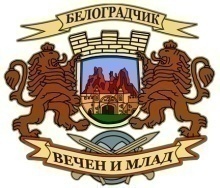 О Б Щ И Н С К И   С Ъ В Е Т   Б Е Л О Г Р А Д Ч И К3900 Белоградчик, ул. “Княз Борис І” № 6,  тел. 0877875959ДОКМЕТ НА ОБЩИНА БЕЛОГРАДЧИКОБЛАСТЕН УПРАВИТЕЛ ВИДИН        На основание чл.23, ал.4, т.1 от ЗМСМА, ще се проведе заседание на Общински съвет Белоградчик на 30.08.2021г. от 10.00 часа в залата на Младежки дом, при следния                                  ПРОЕКТ НА ДНЕВЕН РЕД:Приемане на решение относно финансов отчет за дейността на МБАЛ „Проф. д-р Георги Златарски” ЕООД, гр. Белоградчик за 2020 година.Приемане на решение относно финансов отчет за дейността на „Медицински център 1- Белоградчик”  ЕООД  за 2020 година.Приемане на решение относно управление на общинска собственост- предоставяне на помещение под наем на СНЦ „Ловно- рибарско сдружение- Миджур”.Приемане на решение относно разпореждане с общинска собственост- продажба на поземлен имот.Приемане на решение относно разпореждане с общинска собственост- продажба на общинска земя на собственика на построената върху нея сграда, с. Рабиша, община Белоградчик.Приемане на решение относно изменение на Решение на Общински съвет Белоградчик №186 от 25.01.2021г. Приемане на решение относно изпълнение на горскостопанския план на община Белоградчик, чрез продажба на стояща дървесина на корен на местни търговци от общински горски територии в землището на с. Стакевци общ. Белоградчик в следните имоти и поотдели: имот 68655.199.102, отдел 1498 подотдел „ж” и имот 68655.199.103, отдел 1498 подотдел „n”.Приемане на решение относно изпълнение на горскостопански план на община Белоградчик, чрез продажба на стояща дървесина на корен от общински горски територии в землището на с. Стакевци общ. Белоградчик в следните имоти, отдели и подотдели: имот 68655.193.30, отдел 477 подотдели „л”, „р” и „с”, имот 68655.201.24, отдел 528 подотдели „г” и „е”, имот 68655.201.25, отдел 528 подотдели „м”, „n”, „с” и  „у”.Приемане на решение относно определяне на цената на дърва за огрев добити от земеделски имоти, собственост на община Белоградчик за задоволяване на местното население за сезон 2021/ 2022 година.Приемане на решение относно одобряване на промени в числеността на отдел „Управление на общински гори” и отдел „ТСУ, управление на общинската собственост” в дейност 122 „Общинска администрация” общински дейности.Приемане на решение относно включване на НУ „Васил Левски” в Списъка на сридищните детски градини и училища за учебната 2021/ 2022г.Приемане на решение относно включване на СУ „Христо Ботев” в Списъка на сридищните детски градини и училища за учебната 2021/ 2022г.Приемане на решение относно формиране на слети паралелки в ОУ „Васил Априлов”- с. Рабиша и осигуряване на допълнителни средства за обезпечаване на учебния процес извън определените по единни разходни стандарти за съответната дейност.Приемане на решение относно формиране на поднормативни паралелки в СУ „Христо Ботев”- гр. Белоградчик и осигуряване на допълнителни средства за обезпечаване на учебния процес.Приемане на решение относно отдаване под наем на земеделски земи от общински поземлен фонд- Вх. ОбС№177/ 20.08.21г.Приемане на решение относно отдаване под наем на земеделски земи от общински поземлен фонд- Вх. ОбС№178/ 20.08.21г. Приемане на решение относно отдаване под наем на земеделски земи от общински поземлен фонд- Вх. ОбС№179/ 20.08.21г.Приемане на решение относно предоставяне на дърва за огрев на ОУ „Васил Евстатиев Априлов” с. Рабиша за отоплителния сезон 2021/ 2022 година.Приемане на решение относно отдаване под наем на земеделски земи от общински поземлен фонд- Вх. ОбС№181/ 23.08.21г. Приемане на решение относно отдаване под наем на земеделски земи от общински поземлен фонд- Вх. ОбС№182/ 23.08.21г. Приемане на решение относно отдаване под наем на земеделски земи от общински поземлен фонд- Вх. ОбС№183/ 20.08.21г. Приемане на решение относно отдаване под наем на земеделски земи от общински поземлен фонд- Вх. ОбС№184/ 23.08.21г. Приемане на решение относно корекция на поименни списъци за капиталови разходи за 2021година.Приемане на решение относно даване на съгласие за внасяне на предложение до Министерство на финансите за трансформиране на част от целевата субсидия за капиталови разходи по чл.50 от ЗДБРБ за 2021г. в целеви трансфер за финансиране на разходи за неотложни текущи ремонти.Приемане на решение относно поемане на дълг по реда на Закона за общинския дълг.- Вх. ОбС№187/ 23.08.2021г.Приемане на решение относно поемане на дълг по реда на Закона за общинския дълг.- Вх. ОбС№188/ 23.08.2021г.Изказвания, питания, становища и предложения на граждани.Комисията по бюджет, финанси, европейски фондове и туризъм ще  проведе заседание на  26.08.2020 г. от 10.00 часа в залата на Младежки дом.Комисията по устройство на територията, пътна и селищна мрежа, околна среда и благоустрояване ще  проведе заседание на 26.08.2021 г. от 11.00 часа в залата на Младежки дом.Комисията по култура, образование, здравеопазване, социални дейности и спорт ще  проведе заседание на  26.08.2021 г. от 12.00 часа в залата на Младежки дом. БОЯН МИНКОВ:Председател на Общински съвет Белоградчик